КАРАР                                                                        ПОСТАНОВЛЕНИЕ                   «26» август2020й.                              №15а                           «26» августа 2020г       Об утверждении плана – графика составления проекта бюджета сельского поселения Санзяповский сельсовет муниципального района Кугарчинский район Республики Башкортостанс указанием ответственных за выполнение мероприятий указанного плана-графика           В целях разработки проекта бюджета сельского поселения в соответствии с Положением о бюджетном процессе сельского поселения  Санзяповский сельсовет муниципального района Кугарчинский район Республики Башкортостан, утвержденного решением Совета сельского поселения Нижнебиккузинский сельсовет муниципального района Кугарчинский район Республики Башкортостан от 14 апреля 2014 года №141ПОСТАНОВЛЯЮ:Утвердить прилагаемый план - график составления проекта бюджета сельского поселения с указанием ответственных за выполнение мероприятий указанного плана-графика.Постановление вступает в силу с момента подписания.Контроль за исполнением постановления оставляю за собой.Глава сельского поселения                                Ф.А.ГалинаУТВЕРЖДЕНПостановлением сельского поселения Санзяповскийсельсовет муниципального района  Кугарчинский район Республики Башкортостан от 26.08.2020 г. №15аПлан – график составления проекта бюджета сельского поселения Санзяповский  сельсовет муниципального района Кугарчинский район Республики Башкортостан указанием ответственных за выполнение мероприятий указанного плана-графикаПодготовка и согласование материалов для составления проекта бюджета муниципального образования Подготовка проекта бюджета муниципального образованияВнесение проекта бюджета муниципального образования на рассмотрениеРассмотрение проекта бюджета муниципального образования представительным органом местного самоуправленияУтверждение и подписание проекта бюджета муниципального образованияИсполнение бюджета муниципального образованияВнесение изменений в решение о бюджете муниципального образованияСоставление бюджетной отчетности об исполнении бюджета муниципального образованияВнутренняя проверка годового отчета об исполнении бюджета муниципального образованияПредставление, рассмотрение и утверждение отчета об исполнении бюджета муниципального образованияЭтап бюджетного процесса «Контроль» Наименование этапа бюджетного процесса: Финансовый контроль при исполнении бюджета муниципального образования Описание этапа бюджетного процесса: Деятельность органов местного самоуправления, направленная на обеспечение соблюдения                        бюджетного законодательства Российской Федерации и иных нормативных правовых актов, регулирующих бюджетные правоотношенияДата начала этапа бюджетного процесса: 09.01.20_ г.Дата окончания этапа бюджетного процесса 31.12.20_ г.Глава сельского поселения Санзяповский сельский совет муниципального района Кугарчинский район Республики Башкортостан                                                                                                                                                           _____________Ф.А.ГалинаУправляющий делами сельского поселенияСанзяповский сельский совет муниципального района Кугарчинский район республики Башкортостан                                                                                                                  ________________Г.Б.Салихова   БАШҠОРТОСТАН РЕСПУБЛИКАҺЫКҮГӘРСЕН РАЙОНЫ МУНИЦИПАЛЬ РАЙОНЫНЫҢ САНЪЯП АУЫЛ СОВЕТЫ   АУЫЛ БИЛӘМӘҺЕ ХАКИМИ!ТЕ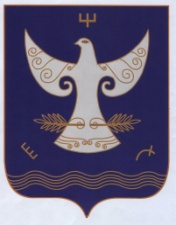 РЕСПУБЛИКА БАШКОРТОСТАНАДМИНСТРАЦИЯСЕЛЬСКОГО ПОСЕЛЕНИЯСАНЗЯПОВСКИЙ СЕЛЬСОВЕТМУНИЦИПАЛЬНОГО РАЙОНАКУГАРЧИНСКИЙ РАЙОН                      4533443, Урге Санъяп  ауылы,                              Үҙәк урамы, 47РЕСПУБЛИКА БАШКОРТОСТАНАДМИНСТРАЦИЯСЕЛЬСКОГО ПОСЕЛЕНИЯСАНЗЯПОВСКИЙ СЕЛЬСОВЕТМУНИЦИПАЛЬНОГО РАЙОНАКУГАРЧИНСКИЙ РАЙОН                      4533443, Урге Санъяп  ауылы,                              Үҙәк урамы, 47               453343,  с.Верхнесанзяпово                              ул.Центральная, 47№ п/пНаименование мероприятия плана-графикаСрок исполненияИнформация об органе местного самоуправления, ответственном за мероприятие плана-графикаПеречень полномочий органа местного самоуправления, ответственного за соответствующее мероприятие плана-графика (ФЗ-131)1.Предоставление перечня муниципальных программ сельского поселения, планируемых к реализации в очередном финансовом году и плановом периоде до 15 октябряАдминистрация сельского поселения Санзяповнский сельсовет муниципального района Кугарчинский район Республики БашкортостанСоставление и рассмотрение проекта бюджета сельского поселения, утверждение и исполнение бюджета сельского поселения, осуществление контроля за его исполнением, составление и утверждение отчета об исполнении бюджета сельского поселения2.Разработка муниципальных программ, предлагаемых к финансированию в очередном финансовом году и плановом периодедо 15 октябряАдминистрация сельского поселения  Санзяповский сельсовет муниципального района Кугарчинский район Республики БашкортостанСоставление и рассмотрение проекта бюджета сельского поселения, утверждение и исполнение бюджета сельского поселения, осуществление контроля за его исполнением, составление и утверждение отчета об исполнении бюджета сельского поселения3.Представление основных показателей социально-экономического развития сельского поселения очередной финансовый год и плановый периоддо 15 октябряАдминистрация сельского поселения  Санзяповский сельсовет муниципального района Кугарчинский район Республики БашкортостанСоставление и рассмотрение проекта бюджета сельского поселения, утверждение и исполнение бюджета сельского поселения, осуществление контроля за его исполнением, составление и утверждение отчета об исполнении бюджета сельского поселения4.Представление предварительных итогов социально-экономического развития и оценки социально-экономического развития сельского поселения за истекший периоддо 15 октябряАдминистрация сельского поселения  Санзяповский сельсовет муниципального района Кугарчинский район Республики БашкортостанСоставление и рассмотрение проекта бюджета сельского поселения, утверждение и исполнение бюджета сельского поселения, осуществление контроля за его исполнением, составление и утверждение отчета об исполнении бюджета сельского поселения5.Формирование доходной части на очередной финансовый год и плановый периоддо 15 октябряАдминистрация сельского поселения Санзяповский сельсовет муниципального района Кугарчинский район Республики БашкортостанСоставление и рассмотрение проекта бюджета сельского поселения, утверждение и исполнение бюджета сельского поселения, осуществление контроля за его исполнением, составление и утверждение отчета об исполнении бюджета сельского поселения6.Подготовка и утверждение основных направлений бюджетной и налоговой политики сельского поселения на очередной финансовый год и плановый периоддо 15 октябряАдминистрация сельского поселения Санзяповский сельсовет муниципального района Кугарчинский район Республики БашкортостанСоставление и рассмотрение проекта бюджета сельского поселения, утверждение и исполнение бюджета сельского поселения, осуществление контроля за его исполнением, составление и утверждение отчета об исполнении бюджета сельского поселения7.Формирование расходной части бюджета сельского поселения на очередной финансовый год и плановый периоддо 15 октябряАдминистрация сельского поселения Санзяповский сельсовет муниципального района Кугарчинский район Республики БашкортостанСоставление и рассмотрение проекта бюджета сельского поселения, утверждение и исполнение бюджета сельского поселения, осуществление контроля за его исполнением, составление и утверждение отчета об исполнении бюджета сельского поселения№ п/пНаименование мероприятия плана-графикаСрок исполненияИнформация об органе местного самоуправления, ответственном за мероприятие плана-графикаПеречень полномочий органа местного самоуправления, ответственного за соответствующее мероприятие плана-графика (ФЗ-131)1.Подготовка проекта решения Совета сельского поселения  Санзяповский сельсовет муниципального района Кугарчинский район Республики Башкортостан « О бюджете сельского поселения Санзяповский  сельсовет муниципального района Кугарчинский район Республики Башкортостан на очередной финансовый год и на плановый период»до 01 ноябряАдминистрация сельского поселения  Санзяповский сельсовет муниципального района Кугарчинский район Республики БашкортостанСоставление и рассмотрение проекта бюджета сельского поселения, утверждение и исполнение бюджета сельского поселения, осуществление контроля за его исполнением, составление и утверждение отчета об исполнении бюджета сельского поселения№ п/пНаименование мероприятия плана-графикаСрок исполненияИнформация об органе местного самоуправления, ответственном за мероприятие плана-графикаПеречень полномочий органа местного самоуправления, ответственного за соответствующее мероприятие плана-графика (ФЗ-131)1.Предоставление проекта решения Совета сельского поселения Санзяповский  сельсовет муниципального района Кугарчинский район Республики Башкортостан «О бюджете сельского поселения Санзяповский  сельсовет муниципального района Кугарчинский район Республики Башкортостан на очередной финансовый год и на плановый период»до 15 ноябряАдминистрация сельского поселения  Санзяповский сельсовет муниципального района Кугарчинский район Республики БашкортостанСоставление и рассмотрение проекта бюджета сельского поселения, утверждение и исполнение бюджета сельского поселения, осуществление контроля за его исполнением, составление и утверждение отчета об исполнении бюджета сельского поселения2Публикация в сети интернет проекта решения Совета сельского поселения Санзяповский сельсовет муниципального района Кугарчинский район Республики Башкортостан «О бюджете сельского поселения Санзяповский  сельсовет муниципального района Кугарчинский район Республики Башкортостан на очередной финансовый год и на плановый период»до 15 ноябряАдминистрация сельского поселения  Санзяповский сельсовет муниципального района Кугарчинский район Республики БашкортостанСоставление и рассмотрение проекта бюджета сельского поселения, утверждение и исполнение бюджета сельского поселения, осуществление контроля за его исполнением, составление и утверждение отчета об исполнении бюджета сельского поселения3Принятие решения о включении проекта решения Совета сельского поселения Санзяповский сельсовет муниципального района Кугарчинский район Республики Башкортостан «О бюджете сельского поселения Санзяповский  сельсовет муниципального района Кугарчинский район Республики Башкортостан на очередной финансовый год и на плановый период» в повестку заседания Совета сельского поселения ноябрьСовет сельского поселения  Санзяповский сельсовет муниципального района Кугарчинский район Республики БашкортостанРассмотрение проекта бюджета сельского поселения, утверждение бюджета сельского поселения, утверждение отчета об исполнении бюджета сельского поселения№ п/пНаименование мероприятия плана-графикаСрок исполненияИнформация об органе местного самоуправления, ответственном за мероприятие плана-графикаПеречень полномочий органа местного самоуправления, ответственного за соответствующее мероприятие плана-графика (ФЗ-131)1.Назначение даты публичных слушаний по проекту бюджета сельского поселения Санзяповский сельсовет муниципального района Кугарчинский район Республики Башкортостан на очередной финансовый год и на плановый периоддекабрьСовет сельского поселения  Санзяповский сельсовет муниципального района Кугарчинский район Республики БашкортостанРассмотрение проекта бюджета сельского поселения, утверждение бюджета сельского поселения, утверждение отчета об исполнении бюджета сельского поселения 2.Рассмотрение проекта решения о бюджете сельского поселения Санзяповский сельсовет муниципального района Кугарчинский район Республики Башкортостан на очередной финансовый год и на плановый период»декабрьСовет сельского поселения Санзяповский сельсовет муниципального района Кугарчинский район Республики БашкортостанРассмотрение проекта бюджета сельского поселения, утверждение бюджета сельского поселения, утверждение отчета об исполнении бюджета сельского поселения 3Проведение публичных слушаний по бюджету сельского поселения Санзяповский  сельсовет муниципального района Кугарчинский район Республики Башкортостан на очередной финансовый год и на плановый период»декабрьАдминистрация сельского поселения Санзяповский сельсовет муниципального района Кугарчинский район Республики БашкортостанСоставление и рассмотрение проекта бюджета сельского поселения, утверждение и исполнение бюджета сельского поселения, осуществление контроля за его исполнением, составление и утверждение отчета об исполнении бюджета сельского поселения№ п/пНаименование мероприятия плана-графикаСрок исполненияИнформация об органе местного самоуправления, ответственном за мероприятие плана-графикаПеречень полномочий органа местного самоуправления, ответственного за соответствующее мероприятие плана-графика (ФЗ-131)1.Заседание Совета сельского поселения Санзяповский сельсовет муниципального района Кугарчинский район Республики Башкортостан по утверждению бюджета на очередной финансовый год и на плановый периоддекабрьСовет сельского поселения Санзяповский  сельсовет муниципального района Кугарчинский район Республики БашкортостанРассмотрение проекта бюджета сельского поселения, утверждение бюджета сельского поселения, утверждение отчета об исполнении бюджета сельского поселения 2.Публикация в сети Интернет и на официальном сайте Администрации сельского поселения решения о бюджете сельского поселения Санзяповский сельсовет муниципального района Кугарчинский район Республики Башкортостан на очередной финансовый год и на плановый периоддекабрьАдминистрация сельского поселения  Санзяповский сельсовет муниципального района Кугарчинский район Республики БашкортостанСоставление и рассмотрение проекта бюджета сельского поселения, утверждение и исполнение бюджета сельского поселения, осуществление контроля за его исполнением, составление и утверждение отчета об исполнении бюджета сельского поселения№ п/пНаименование мероприятия плана-графикаСрок исполненияИнформация об органе местного самоуправления, ответственном за мероприятие плана-графикаПеречень полномочий органа местного самоуправления, ответственного за соответствующее мероприятие плана-графика (ФЗ-131)1.Составление и ведение кассового плана по бюджету сельского поселенияежемесячноАдминистрация сельского поселения Санзяповский сельсовет муниципального района Кугарчинский район Республики БашкортостанСоставление и рассмотрение проекта бюджета сельского поселения, утверждение и исполнение бюджета сельского поселения, осуществление контроля за его исполнением, составление и утверждение отчета об исполнении бюджета сельского поселения2.Исполнение бюджета сельского поселения по доходам, расходам в течение годав течение годаАдминистрация сельского поселения Санзяповский сельсовет муниципального района Кугарчинский район Республики БашкортостанСоставление и рассмотрение проекта бюджета сельского поселения, утверждение и исполнение бюджета сельского поселения, осуществление контроля за его исполнением, составление и утверждение отчета об исполнении бюджета сельского поселения3.Составление и ведение сводной бюджетной росписи бюджета сельского поселения, лимитов бюджетных обязательствв течение годаФинансовое управление Администрации муниципального района Кугарчинский район Республики БашкортостанСоставление и рассмотрение проекта бюджета сельского поселения, утверждение и исполнение бюджета сельского поселения, осуществление контроля за его исполнением, составление и утверждение отчета об исполнении бюджета сельского поселения№ п/пНаименование мероприятия плана-графикаСрок исполненияИнформация об органе местного самоуправления, ответственном за мероприятие плана-графикаПеречень полномочий органа местного самоуправления, ответственного за соответствующее мероприятие плана-графика (ФЗ-131)1.Подготовка проекта решения Совета сельского поселения Санзяповский сельский совет муниципального района Кугарчинский район Республики Башкортостан о внесении изменений в решение Совета сельского поселения  Санзяповский сельский совет «О бюджете сельского поселения  Санзяповский сельсовет муниципального района Кугарчинский район Республики Башкортостан на очередной финансовый год и на плановый период»в течение годаАдминистрация сельского поселения  Санзяповский сельсовет муниципального района Кугарчинский район Республики БашкортостанСоставление и рассмотрение проекта бюджета сельского поселения, утверждение и исполнение бюджета сельского поселения, осуществление контроля за его исполнением, составление и утверждение отчета об исполнении бюджета сельского поселения2.Составление и ведение сводной бюджетной росписи бюджета сельского поселения, лимитов бюджетных обязательствв течение годаФинансовое управление Администрации муниципального района Кугарчинский район Республики БашкортостанСоставление и рассмотрение проекта бюджета сельского поселения, утверждение и исполнение бюджета сельского поселения, осуществление контроля за его исполнением, составление и утверждение отчета об исполнении бюджета сельского поселения№ п/пНаименование мероприятия плана-графикаСрок исполненияИнформация об органе местного самоуправления, ответственном за мероприятие плана-графикаПеречень полномочий органа местного самоуправления, ответственного за соответствующее мероприятие плана-графика (ФЗ-131)1Подготовка приказа об организации работы по подготовке и составлению годовой бюджетной и сводной бухгалтерской отчетности согласно графика представления отчетностив течение годаАдминистрация сельского поселения Санзяповский сельсовет муниципального района Кугарчинский район Республики БашкортостанСоставление и рассмотрение проекта бюджета сельского поселения, утверждение и исполнение бюджета сельского поселения, осуществление контроля за его исполнением, составление и утверждение отчета об исполнении бюджета сельского поселения2Составление бюджетной отчетности об исполнении бюджета МОпо итогам годаАдминистрация сельского поселения  Санзяповский сельсовет муниципального района Кугарчинский район Республики БашкортостанСоставление и рассмотрение проекта бюджета сельского поселения, утверждение и исполнение бюджета сельского поселения, осуществление контроля за его исполнением, составление и утверждение отчета об исполнении бюджета сельского поселения№ п/пНаименование мероприятия плана-графикаСрок исполненияИнформация об органе местного самоуправления, ответственном за мероприятие плана-графикаПеречень полномочий органа местного самоуправления, ответственного за соответствующее мероприятие плана-графика (ФЗ-131)1Проверка Финансовым управлением Администрации муниципального района Кугарчинский район Республики Башкортостан проекта решения об утверждении годового отчета об исполнении бюджета муниципального образования и подготовка заключения о соответствии состава представленных документов и материаловЯнварь-февральФинансовое управление Администрации муниципального района Кугарчинский район Республики Башкортостан Составление и рассмотрение проекта бюджета сельского поселения, утверждение и исполнение бюджета сельского поселения, осуществление контроля за его исполнением, составление и утверждение отчета об исполнении бюджета сельского поселения№ п/пНаименование мероприятия плана-графикаСрок исполненияИнформация об органе местного самоуправления, ответственном за мероприятие плана-графикаПеречень полномочий органа местного самоуправления, ответственного за соответствующее мероприятие плана-графика (ФЗ-131)1Подготовка и составление отчетов за 1 квартал, 1 полугодие и 9 месяцев отчетного годав течение годаАдминистрация сельского поселения  Санзяповнский сельсовет муниципального района Кугарчинский район Республики БашкортостанСоставление и рассмотрение проекта бюджета сельского поселения, утверждение и исполнение бюджета сельского поселения, осуществление контроля за его исполнением, составление и утверждение отчета об исполнении бюджета сельского поселения2в течение годаАдминистрация сельского поселения  Санзяповский сельсовет муниципального района Кугарчинский район Республики БашкортостанСоставление и рассмотрение проекта бюджета сельского поселения, утверждение и исполнение бюджета сельского поселения, осуществление контроля за его исполнением, составление и утверждение отчета об исполнении бюджета сельского поселения3Подготовка проекта решения Совета сельского поселения Санзяповский сельсовет муниципального района Кугарчинский район Республики Башкортостан об исполнении бюджета МО за истекший годЯнварь-февральАдминистрация сельского поселения Санзяповский  сельсовет муниципального района Кугарчинский район Республики БашкортостанСоставление и рассмотрение проекта бюджета сельского поселения, утверждение и исполнение бюджета сельского поселения, осуществление контроля за его исполнением, составление и утверждение отчета об исполнении бюджета сельского поселения4Подготовка бюджетной отчетности по сельскому поселению и документов к годовому отчетуЯнварь - мартАдминистрация сельского поселения Санзяповский сельсовет муниципального района Кугарчинский район Республики БашкортостанСоставление и рассмотрение проекта бюджета сельского поселения, утверждение и исполнение бюджета сельского поселения, осуществление контроля за его исполнением, составление и утверждение отчета об исполнении бюджета сельского поселения5Проведение публичных слушаний по рассмотрению и утверждению отчета об исполнении бюджета сельского поселения Санзяповский сельсовет муниципального района Кугарчинский район Республики Башкортостан за отчетный годЯнварь – март Администрация сельского поселения  Санзяповский сельсовет муниципального района Кугарчинский район Республики БашкортостанСоставление и рассмотрение проекта бюджета сельского поселения, утверждение и исполнение бюджета сельского поселения, осуществление контроля за его исполнением, составление и утверждение отчета об исполнении бюджета сельского поселения6Заседание Совета сельского поселения по утверждению годового отчета об исполнении бюджета сельского поселения Санзяповский  сельский совет муниципального района Кугарчинский район Республики Башкортостан за отчетный год Январь - мартАдминистрация сельского поселения Санзяповский сельсовет муниципального района Кугарчинский район Республики БашкортостанСоставление и рассмотрение проекта бюджета сельского поселения, утверждение и исполнение бюджета сельского поселения, осуществление контроля за его исполнением, составление и утверждение отчета об исполнении бюджета сельского поселения